1- Aşağıderskitabicevaplarim.comdaki cümlelerin hangisinde hem tamlayanı hem tamlananı zamir olan bir isim tamlaması kullanılmıştır?A)Kimse kimsenin derdine çare olamıyor.B)Şunun şurası yolumuz ne kaldı ki!C)Bizim senin fikirlerine ihtiyacımız var.D)Onun sözüne kanma. 2-Aşağıdakilerin hangisinde isim tamlaması yoktur?A)Dağların başı dumanla kaplıydı.B)Ağacın dalları kırılmış.C)Boş alanlara fidan dikiyor.D)Piknik için göl kenarına gittik.3-Aşağıdakilerin hangisinde belirtisiz isim tamlaması vardır?A)Ona, gümüş kolye hediye ettim.B)Sınıf gezisine herkes katıldı.C)Haftanın ilk günü hızlı başladı.D)Kırmızı gül sevgiyi anlatır.4-Aşağıdaki tamlamalardan hangisi diğerlerinden farklıdır?A)Alın yazısı      B)Basın kartı C)Yayın saati     D)İşin uzmanı5-Aşağıdakilerden hangisi isim tamlamasıdır?A)Ön taraf         B)Soğuk bakışC)İnce fikir        D)Sözün özü6-Aşağıdaki cümlelerin hangisinde altı çizili tamlama belirtili isim tamlamasıdır?A-)Çevre kirliliği konusunda hepimizin suçu var.B-)İç güzellik dış güzellikten daha değerlidir.C-)Hasta raporlarını incelemek için odasına çekildi.D-)Dev bir yolcu gemisi boğazdan geçiyor.7-Aşağıdaki cümlelerin hangisinde zincirleme isim tamlaması kullanılmıştır?A-)Yarışma birincileri isimleri okunuyor.B-)Bazen müşterilerin bitmez tükenmez istekleri oluyor.C-)Bugünleri huzurlu geçirmek istiyorum.D-)Dışarının dondurucu soğuğu ile baş etmek zordu.8-Aşağıdaki cümlelerin hangisinde isim tamlamasının öğeleri yer değiştirmiştir?                                 A)Okulun kapısı tamir edilmiş.	B)Ayağına mangalın demiri batmış.C)Kokusu sinmiş baharın odaya.	D)Kadının çığlığı sokakta yankılandı.9-Aşağıdaki cümlelerin hangisinde altı çizili tamlama diğerlerinden farklıdır?A)öğretmenin sesi çok güzeldi.	 B)Mutfak dolabının kapağı kırılmış. C)Doktor meyve suyunun yararlarını anlattı.        D)Bartu’nun kazağının rengi çok güzeldir.10-Aşağıdaki söz guruplarından hangisi isim tamamlaması değildir?A)Silgi çöpü       B)Kum fırtınası     C)Parfüm kokusu         A)Dünden beri11-Aşağıdakilerin hangisi belirtili isim tamlamasıdır?A)Koyun yünü          B)Deniz suyuC)Gölün kenarı       D)Dut ağacı12-Hangi seçenekte belirtili isim tamlaması vardır?A)Gelin arabası             B)Zeytin ağacıC)Haberin kaynağı       D)Tahin helvası 13-Aşağıdaki cümlelerin hangisinde zincirleme isim tamlaması vardır?A)Şehrin ana yolları yeni yapılmış.B) Basketbolcuların kol kasları oldukça kuvvetli olur.C) Hakem, maçtan önce kale direklerini kontrol etti.D) Ünlü ozanın sazı müzeye kaldırıldı.14- Aşağıdakilerin hangisinde sıfat, isim tamlamasını etkilemiştir?A) Yeni masa saatini iş yerindeki herkes beğendi.B) Eski arabamızın bagajı çok genişti.C) Odanın açık penceresinden içeri kuş girdi.D) Taze fasulyenin yemeği çok lezzetli olur.15-Aşağıdakilerden hangisi isim tamamlaması değildir?A)Masa örtüsü	                  C)Yaşlı kadın                                                                                                                                               B)Yolculuk heyecanı          D)Televizyon sehpası16-Aşağıdaki atasözlerinden hangisinde isim tamamlaması vardır?B)İşleyen demir ışıldar.A)Komşu, komşunun külüne muhtaçtır.C)Ağaç yaşken eğilir.D)Aslan yattığı yerden belli olur17-Aşağıdakilerden hangisi isim tamamlaması değildir?A)Yüzüğün pırıltısı                B)Gömleğin kumaşıC)Kırmızı kalem                     D)Kapının rengi18-Aşağıdaki cümlelerin hangisinde altı çizili tamlama diğerlerinden farklıdır?A)Bugün öğle yemeğini onda yiyeceğiz.B)Üniversite sınavına girecek.C)Kaza anı ne yapacağını şaşırdı.D)Romanın konusu ilgimi çekti. İnsanlar kırmızı bir güle doğru koşarken çoğu zaman ayaklarının altında ezilen kır çiçeklerinden habersizlerdir.19-Yukarıdaki cümlede kaç isim tamlaması kullanılmıştır?A) 1        B)2        C)3        D)420-Aşağıdakilerin hangisinde zincirleme isim tamlaması vardır? A)Su bardağının kulpu     B)Evin geniş odalarıC)eski devlet bakanı        D)Üsküdar’ın tarihi çeşmeleri21- Aşağıdakilerin hangisinde isim tamlaması vardır?A)Küçük kardeşini çok seviyordu.B)Kalemin rengi çok güzelmiş.C)Gördüklerini bir türlü anlatamadı.D)Okula gitmek için hazırlandı.22-Aşağıdakilerin hangisinde belirtisiz isim tamlaması vardır?A)Kitabın kapağı oldukça güzeldi.B)Yemekten sonra meyve suyu içtik. C)Memleketinden ayrılalı kırk üç yıl oldu.  D)Bazı insanlar en ufak bir şeyle mutlu olur.     23-Aşağıdaki isim tamlamalarından hangisinde farklı bir anlam ilişkisi söz konusudur?A)Bulgur pilavı       B)Mercimek çorbası   C)Kabak tatlısı     D)Su böreği24-Aşağıdaki tamlamalardan hangisinin tamlayanı zamirdir?A)Yarışmanın soruları zordu.B)Sınıfın camı çatlamış.C)Arabanın tekerleğini değiştirdim.D)Senin kitabını ben aldım.25. Aşağıdakilerin hangisinde belirtisiz isim tamlaması vardır?A) Matematik dersi en sevdiğim derstir.B) Kedinin kuyruğu kapıya sıkışmış.C)Öğretmen bana zor soru sordu.D) Senin kalemini alabilir miyim?26- Aşağıdakilerin hangisinde isim tamlaması yoktur?A) Okulun bahçesinde oyun oynuyorduk.B) Bilgisayarın ekranı çizilmiş.C) Yol kenarına oturmuş beni bekliyordu.D) Kurumuş yapraklar yere düşüyor.27-Aşağıdaki cümlelerin hangisinde zincirleme isim tamlaması vardır?A) Beni durakta beklemesini söyledim.B) Türkçe dersinin sonunda öğretmenimiz cevapları söylediC) Söylediklerimi defterinize yazın.D) Maçı izlemek için bilet aldık.28-Aşağıdaki cümlelerin hangisinde isim tamlaması yazılmamıştır?A) Sağlık Ocağı 		B)Pazar YeriC) Nöbetçi Eczane	                 D) Gençlik Parkı29- Aşağıdaki tamlamalardan hangisi farklıdır?A)Yeşilin Tonları  B) Pekin ÖrdeğiC)Lamba Işığı      D) Kaya Kırlangıcı30-Aşağıdakilerin hangisinde farklı bir isim tamlaması vardır?A) Güneş ışınları yüzümüzü okşuyordu.B) Denizin dalgaları kıyıya vuruyor.C) Sabah kahvaltısı uzun sürdü.D) Metin eve gece yarısı geldi.31- Aşağıdakilerin hangisinde zincirleme isim tamlaması vardır?A) Ömer’in gözlerinin içi gülüyordu.B) Furkan’ın sesi her yerden duyuluyor.C) Nurcan’ın çantası evin hangi odasında kalmış?D)Hülya’nın siyah arabası yeniymiş.32- Aşağıdaki anahtarlardan hangisinin ismi zincirleme isim tamlamasıdır?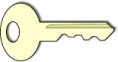 A)Dolap Anahtarı	B) Bahçe Kapısının AnahtarıC)Yedek Anahtar		D) Araba anahtarı33-Aşağıdaki kitap isimlerinden hangisi isim tamlaması değildir?A) Şehir Mektupları		B) Hanımın ÇiftliğiC) Anadolu Notları			D) Beyaz Gemi34-Aşağıdakilerden hangisinde tamlananı zamir olan bir isim tamlaması kullanılmıştır?  A)Bu çocuğun kimi kimsesi yok mu?  B)Senin dudakların pembe ellerin beyaz.  C)Evlerin bacasını kolluyor yıldırımlar.   D)Ne demişler: “Kiminin parası,kiminin duası…”35-Aşağıdakilerden hangisinde hem belirtili hem de belirtisiz isim tamlaması vardır?   A)Dağın doruğuna puslu bir akşam kızıllığı vurmuştu.   B)Bilinmeyen bir tadı ve kokusu vardı bu ekmeğin.   C)Kır çiçeklerinin dayanılmaz kokusuna hepimiz bayılmıştık.  D)Annelerin mutluluğu, milletin mutluluğuna bağlıdır.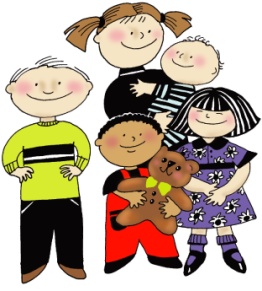   36-   Hangi çocuğun kurduğu cümlede belirtili isim tamlamasının arasına sıfat girmiştir?      A)Hasan                              B)Fatma       C)Ömer                               D)Ayşe37-Aşağıdakilerden hangisinde “tamlayanı ortak” isim tamlaması vardır?      A)Sevim’in teyzesinin oğlu dershaneye yazılmış.       B)Bu romanın içeriğine, üslubuna hayran kaldım.       C)Çocuk ve oturma odasının duvarları beyaz renkliydi.       D)Anne ve babamın en büyük arzusu mühendis olmamdı. 38-Aşağıdakilerden hangisinde belirtisiz isim tamlaması vardır?      A)Elindeki naylon poşette ne var?      B)Ahşap evler yangına karşı dayanıksızdır.      C)Bütün polisler çelik yelek giydi.      D)Sabahleyin evde sigara böreği yedim.39-Aşağıdakilerin hangisinde tamlananı zamir olan bir isim tamlaması vardır?      A)Senin fikirlerine daima değer verdim.       B)Zararın neresinden dönersen kardır.       C)İhtiyacınız olan her şeyi burada bulabilirsiniz.       D)Kimin işi daha zormuş,anladın mı?                40-Aşağıdaki cümlelerin hangisinde tamlananı,soyut bir isim olan isim tamlaması kullanılmıştır?      A)En büyük arzusu bu sınavı kazanmaktı.      B)Uzaktan kuş sesleri geliyordu.      C)Onun dünyasını kimse anlayamaz      D)Sınıfın en küçük öğrencisi bendim.41-Aşağıdaki cümlelerin hangisinde belirtisiz ad tamlaması vardır?A)Irmağın ortasında büyük bir sal vardı.B)Belediye başkanı da kutlamalara katıldı.C)Erken kalkan insanlar başarılı olur.D)Çayın kenarına küçük bir kulübe yapılmıştı.42-Aşağıdaki cümlelerin hangisinde farklı bir ad tamlaması kullanılmıştır?A)Bir süre kapının önünde bekledi.B)Onun işine kimse karışamazdı.C)Derste doğanın önemini anlattı.D)Köy muhtarının evinde toplanacağız.43-Aşağıdakilerden hangisi belirtisiz isim tamamlaması değildir?A)Dünya haritası                  B)Düğün çorbasıC)Su sesi                                D)Altın çiftesi44-Aşağıdaki cümlelerin hangisinde zincirleme ad tamlaması vardır?A)Herkesin fikrine saygı duymak gerekir.B)Onun arabasının bagajı doluydu.C)Kasaba halkı bu meydanda törenler yapar.D)Yeni gömleğinin kumaşı çok güzeldi.45-“Köyümüzün kadınları, fırın önlerinde tatlı sohbetler ederlerdi.” cümlesinde altı çizili tamlananın özdeşi aşağıdaki cümlelerin hangisinde vardır?A)Sizin evinizi satın almak isteyen birileri var.B)Kimsenin yanında bu sırrı açma sakın.C)Evimiz son durağın karşısındadır.D)Gül bahçesinde dolaşmak hoşuma gider.46-Aşağıdakilerin hangisinde zincirleme isim tamlaması vardır?A)Erzurum Dağı’nın karı çekilsin.   B)Sökülsün dağların buzu sökülsün.C)Öne insin, çöl ovaya dökülsün.   D)Ak koyunlar yürüsün de gidelim.     47-Aşağıdaki cümlelerin hangisinde farklı bir isim tamlaması kullanılmıştır?Yolun sonu görünmüyordu yağmurdan.Elindeki kitabın sayfaları yırtılmıştı.Sınıf başkanı olmuştu okulunda.Akşamki fırtınada evin çatısı çok zara görmüş.48.Aşağıdaki cümlelerin hangisinde farklı bir isim tamlaması kullanılmıştır?Sevgi ırmağı çağıldar içimizde.Hep dost yüzü görmek isterdi.Bahar günlerinin coşkusu vardı.Yine ayrılık şarkısı söylüyor rüzgâr.derskitabicevaplarim.com